Преподаватель                                       Шабалина Л.Р.Тема   Доминанта с секстой (секстаккорд III ступенни). Доминантсептаккорд с секстой         III6 – аккорд весьма употребительный. Подобно тому, как II6 играет в ладу роль субдоминанты с секстой, III6, строящийся на V ступени лада, является ярким представителем доминантовой функции – доминантой с секстой. От D53 его отличает то, что вместо квинтового тона здесь используется секста. Звук сексты является  III ступенью лада, характеризующей ладовое наклонение – мажорное или минорное. Доминанта с секстой – это ладово окрашенная доминанта.Структура, удвоение, расположение         В мажоре D6 (III6)  является минорным секстаккордом, в гармоническом миноре – увеличенным. Удвоен в D6 (III6)  всегда бас, очень редко и только в мажоре можно удваивать сексту (основной тон III53). Наиболее характерно положение сексты в верхнем голосе, реже она встречается в альте или теноре. Поскольку секста является тоном, заменяющим квинту, она никогда не используется вместе с квинтой в одном аккорде. Расположение D6 (III6)  может быть тесным и широким. Готовится и разрешается D6 (III6)  как обычная доминанта.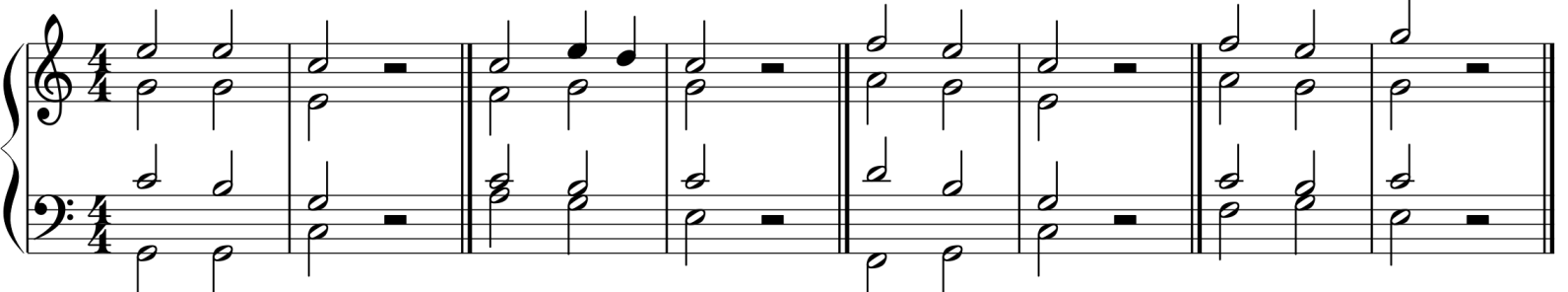               K64       D6          T                    S6           D6    D       T6                   II6       D6         T                     S         D6           T6           D7 с секстой и его обращения        В творчестве композиторов-романтиков широкое распространение получила гармония D7 с секстой вместо квинты. Начиная с Шопена эта гармония становится одной из наиболее употребительных доминант. D76 и его обращения получили название «именной гармонии Шопена». Так же, как и D6 (III6), D76  первоначально возник как D7  с приготовленным задержанием при соединении с предыдущим К64 . Затем D76 и его обращения стали применяться самостоятельно и не только в ладенциях, их приготовление и разрешение стало более свободным.         Из обращений D76  используются D656  и   D26 ,  D436 не используется, т.к. в этом случае секста оказывается в басу, и аккорд становится резко диссонирующим.  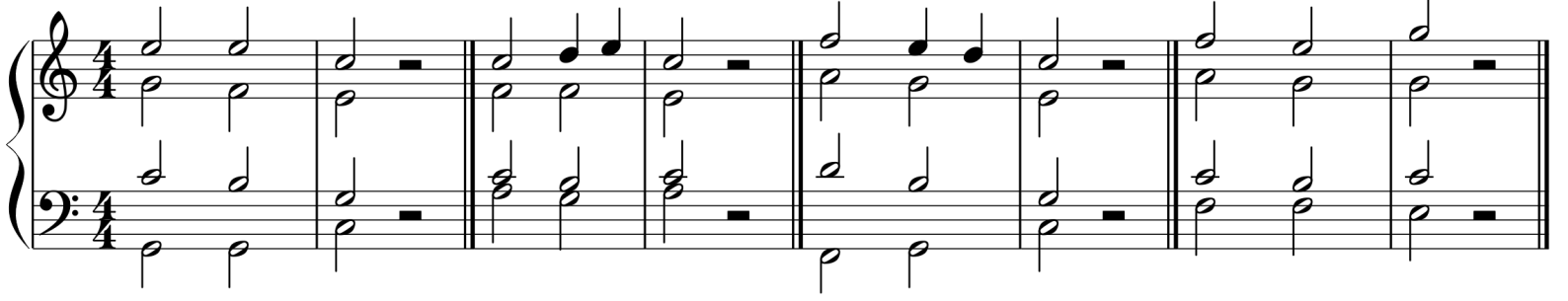                K64       D76          T                  S6       D7    D76  VI                  II6          D76    D7        T                  S          D26          T6         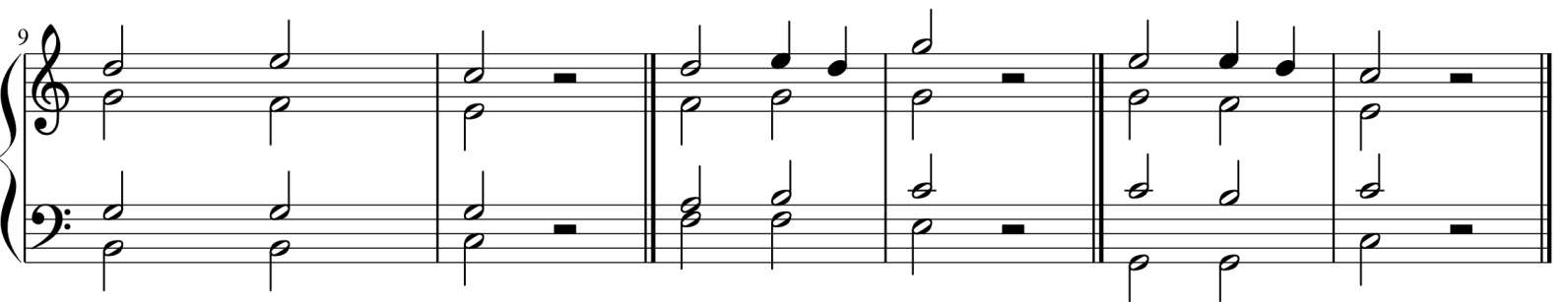              D6                   D656                        T                          II6          D26   D2        T6                         K64         D76     D7       T            D76  и его обращения готовятся и разрешаются так же, как соответствующие аккорды  D7 , D65 , D2 . Доминанте с секстой может предшествовать D53 , D7 и их обращения.        D76 применяется в заключительной и прерванной каденциях. D26  возможен в срединной каденции, в середине построения используются D26  и  D656 .Образец решения задачи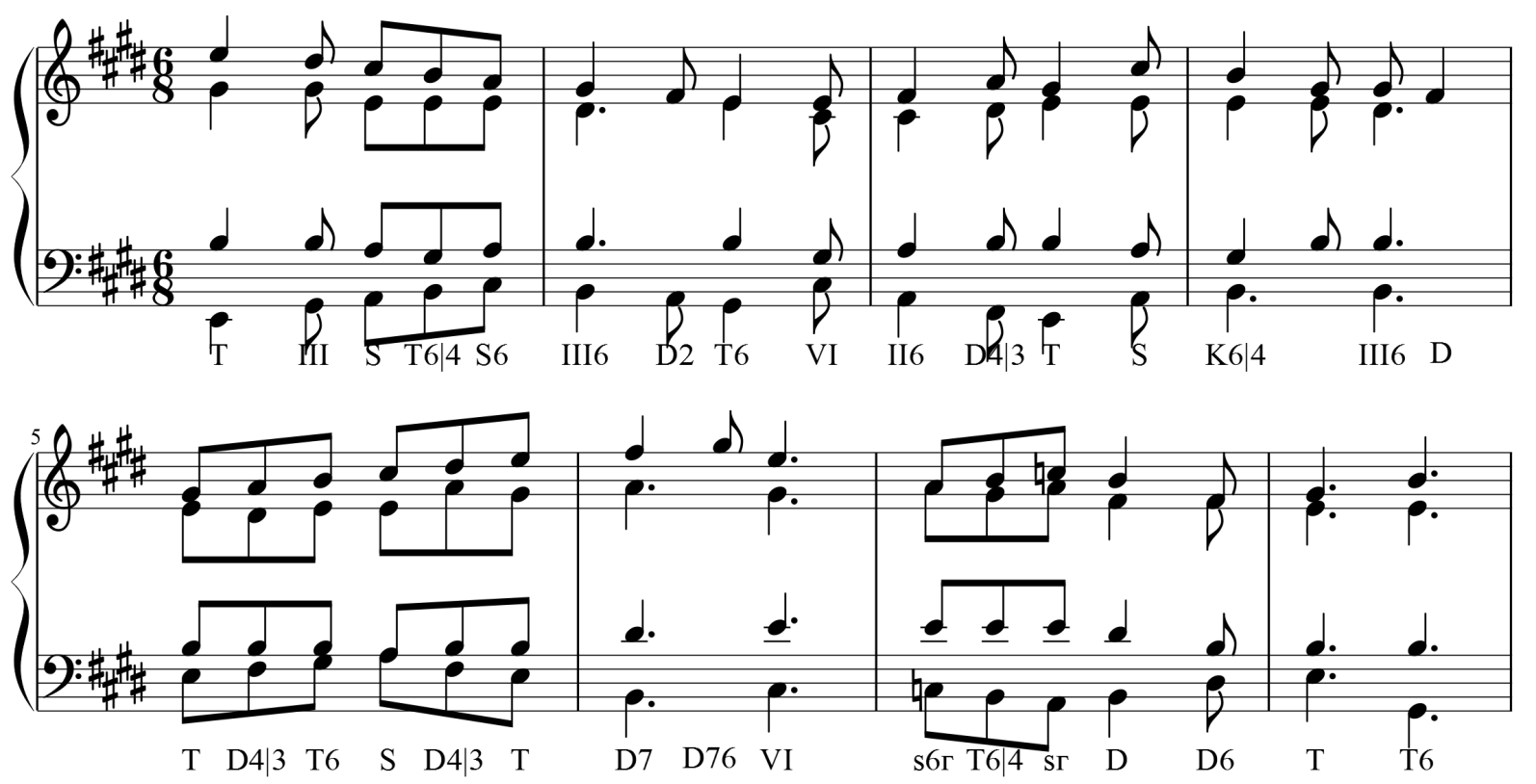 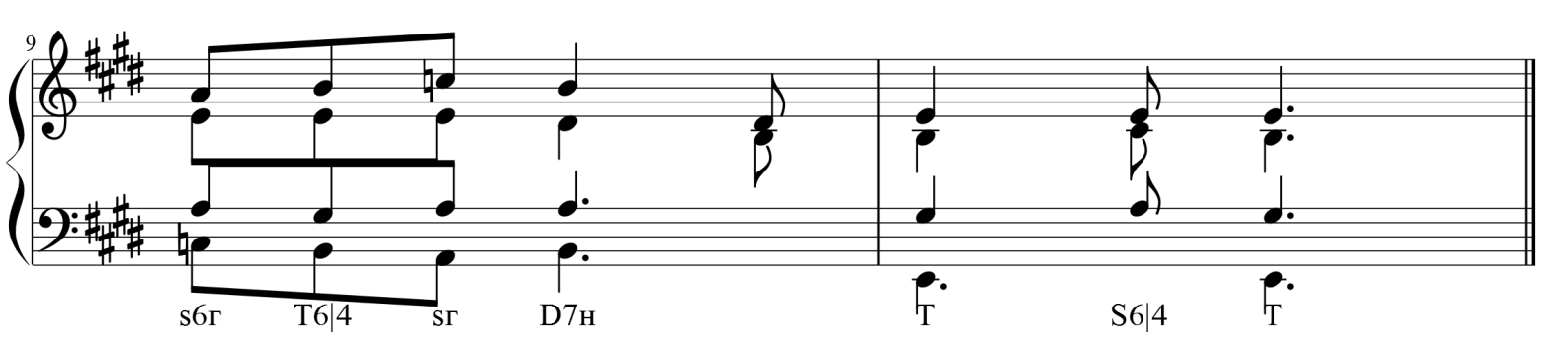 Учебные материалы: Абызова Е.Н. Гармония: Учебник.- М.: Музыка, 1996 с. 154 - 160Дубовский И., Евсеев С.. Способин И., Соколов В. Учебник гармонии.- М.: Музыка, 1999 с. 149-154Внеаудиторная работа студентов, домашнее задание (1 час) Упражнения на ф-но: Абызова Е.Н. Гармония: Учебник.- М.: Музыка, 1996 с. 159 упражнения на ф-но №2, 3.Абызова Е.Н. Гармония: Учебник.- М.: Музыка, 1996 с.160  задачи №1,5Подготовить  до 16.00 28.04.2020 (Ф2),   30.04 2020 (С2 Д2) Способ передачи: дистанционно, через социальную сеть «В контакте» или старосту группы на электронную почту shabalina. ludmila@gmail.com. учебная дисциплинаГармониядля специальности53.02.03  Инструментальное исполнительство               Фортепиано               Оркестровые струнные инструменты              Оркестровые духовые и ударные инструментыДата занятия:21.04. 2020 (Ф2), 23. 04. 2020 (С2 Д2)